Муниципальное бюджетное дошкольное образовательное учреждениедетский сад комбинированного вида № 37Проект к 70-летию победы в Великой Отечественной войне«День Победы».Конспект мастер-класса«Изготовление фигуры голубя из бумагив технике оригами ».Подготовила:Кокоревич Р.Н., воспитатель2015 г.Продолжительность мастер - класса: 20 -25 минут.Цель мастер-класса: совместно  с родителями  детей изготовить поделку – голубя из бумаги, картона своими руками. Задачи мастер-класса:  формирование умения самостоятельно вырезать голубя, используя шаблон. развитие творческих способностей у детей и родителей;формирование  интереса к созданию подарков ветеранам войны и тыла;воспитание  доброжелательных чувств у детей; воспитание аккуратности  в выполнении работы и осторожности в использовании инструментов.Оборудование:     двухсторонний белый картон,   гофрированная бумага двух цветов, степлер, ножницы, карандаш, голубой и красный фломастер, шаблоны: туловище (размер - половина альбомного листа),  хвост (размер альбомный листа), для подставки (размер 3х10).Раздаточный материал:  шаблоны, простой карандаш, белый картон, ножницы,  цветные карандаши, гофрированная бумага двух цветов.Предварительная работа:  рассматривание поделок голубей, изготовление поделок птиц в технике оригами.ХОД МАСТЕР-КЛАССА.I. Организационный момент – Здравствуйте!  Сегодня я предлагаю вам совместно с детьми изготовить голубя из картона и гофрированной бумаги,   который   символизирует  мир, процветание и радость во всем мире. Свои работы вы можете  подарить  участникам и ветеранам Великой Отечественной войны  и просто жителям города.II. Вводная часть Голубь мира – любовь, чистота, надежда. В военное время голуби исправно несли службу в качестве связистов. Для гарнизона осажденной крепости голубь нередко оставался последней надеждой для спасения и единственным средством передать мольбу о помощи.   После второй мировой войны П.Пикассо увековечил древний символ мира в своем творчестве: его белый «Голубь мира» с оливковой ветвью в клюве сделался общепризнанной эмблемой мира во всем мире. Голубь всегда считался птицей мира. А именно потому, что он птица мира, голубей принято дарить на разные мирные праздники, например, на годовщину окончания войны ветеранам. Но не всегда дарят живых голубей, их обычно выпускают в  небо, а дарят статуэтки, а также поделки голубей.        III. Основная частьМастер.  Для выполнения фигурки голубя нам понадобятся шаблоны выкройки туловища голубя, хвоста и подставки.Обводим готовые шаблоны: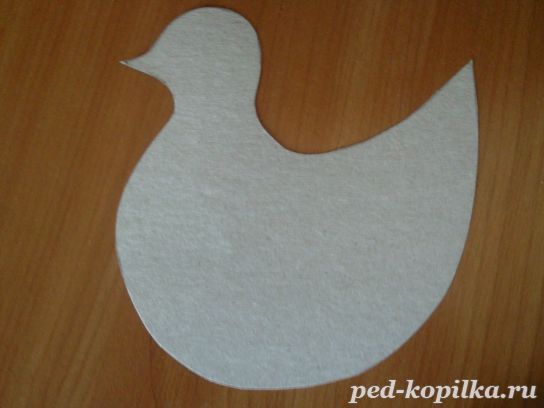 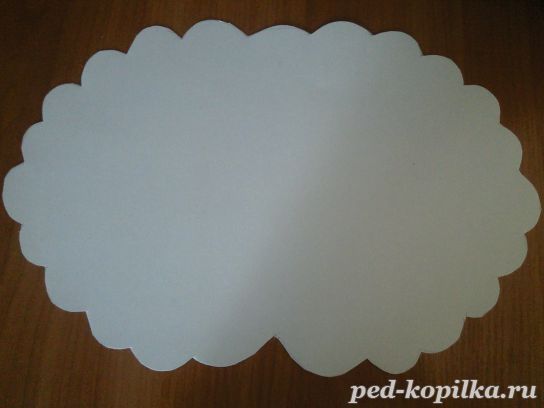 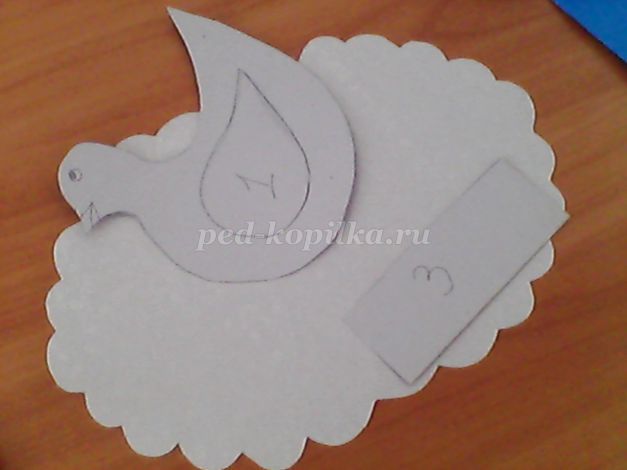 вырезаем туловище, хвост вырезаем волнами из гофрированной бумаги двух цветов и складываем вместе пополам,  а потом еще сгибаем пополам.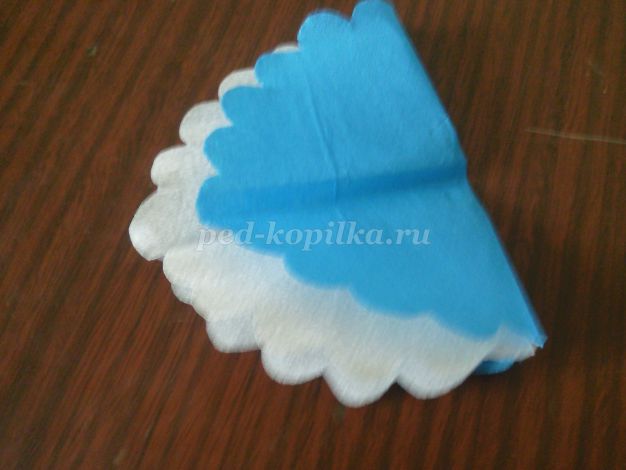 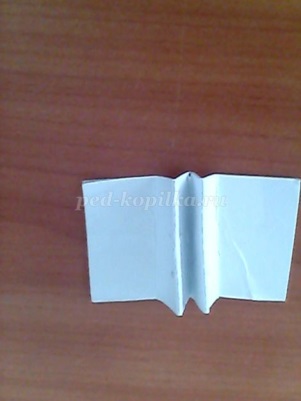 подставку, чтобы голубь стоял сгибаем так, как букву М.В середине ставим туловище и закрепляем     степлером. 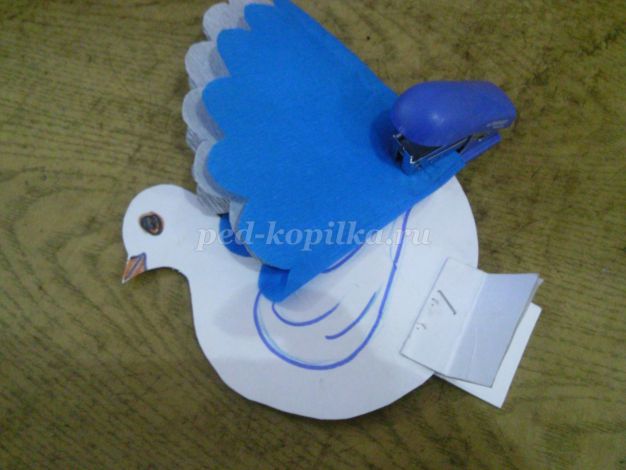  Расправляем, распушим хвостик.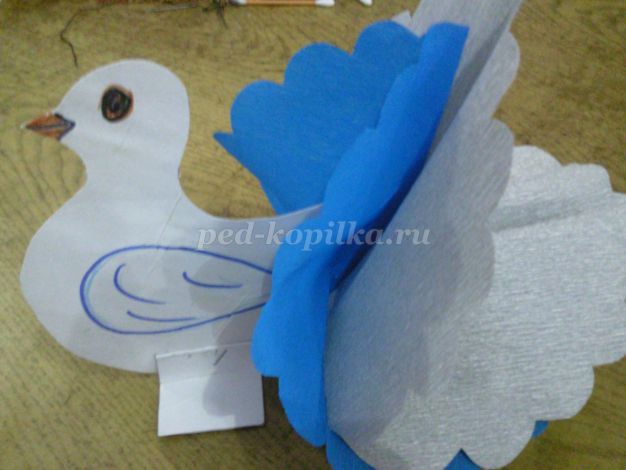 IV. Заключительная часть Мастер.  На мастер-классе вы  с помощью картона и гофрированной бумаги сделали «Голубя мира».  Предлагаю этих голубей в ознаменовании 70-летия Великой Победы подарить ветеранам ВОВ и своим родственникам. Закончить наш мастер-класс я хочу стихами:Летите, голуби, летите,
По миру с добротой своей,
Несите, голуби несите
Любовь всем людям поскорей!
Сердца людей пусть потеплеют,
В душе у всех растает лед.
Пусть мир наступит на планете,И будет счастлив весь народ!
Пусть дети всей земной планеты
Узнать не смогут бед войны.
На всем на нашем белом свете
За  МИР бороться все должны!Использовала материал сайта: :http://www.happygiraffe.ru/community/24/forum/post/44716/